ПАМЯТКАдля лиц, производящих работы в охранных зонах 
воздушных линий электропередачиПри проведении сельскохозяйственных, строительных, дорожно-ремонтных и иных работ  возникает необходимость выполнять работы в охранных зонах линий электропередачи. Охранная зона ВЛ – это зона вдоль ВЛ в виде земельного участка и воздушного пространства, ограниченная вертикальными плоскостями, отстоящими по обе стороны линий от крайних проводов при неотклоненном их положении на расстоянии L в зависимости от номинального напряжения линии:Минимально допустимое расстояние до проводов ВЛ.  «Правилами охраны электрических сетей напряжением выше 1000В» предусмотрена обязательность получения разрешений на производство ряда работ вблизи электрических сетей. Такой порядок установлен с целью предотвращения возможности повреждения электрических сетей, но главное - преследует цель исключить нанесение ущерба здоровью и жизни людей, занятых этими работами.    Несоблюдение правил работы в охранных зонах линий электропередач может привести к несчастным случаям.    В охранных зонах линий электропередачи без письменного согласия их владельца запрещается:- производить строительство, капитальный ремонт, реконструкцию или снос любых зданий и сооружений;- осуществлять погрузочно-разгрузочные, мелиоративные работы, производить посадку и вырубку деревьев и кустарников, располагать полевые станы, устраивать загоны для скота, сооружать проволочные ограждения, а также производить полив сельскохозяйственных культур;- совершать проезд машин и механизмов, имеющих общую высоту с грузом или без груза от поверхности дороги более 4,5 м (в охранных зонах воздушных линий).    При нарушениях вышеуказанных правил, повлекших за собой несчастные случаи с людьми, пожары, перерывы в электроснабжении, материальный ущерб, виновные могут быть привлечены в зависимости от последствий к административной или уголовной ответственности.   Во избежание несчастных случаев с людьми, занятыми на сельскохозяйственных, строительных, дорожно-ремонтных работах в охранных зонах линий электропередачи, организаторам работ следует организовать проведение инструктажей работающим по безопасному ведению работ, обучить приемам освобождения пострадавших от электрического тока и оказания первой помощи, разработать маршруты передвижения с одного участка на другой высокогабаритной техники, исключив или обезопасив ее проезд в пролетах воздушных линий электропередачи 10 кВ и выше, запрещается складирование продукции сельскохозяйственного назначения и материалов в охранных зонах воздушных линий электропередачи.    При работе сельскохозяйственных машин в охранных зонах воздушных линий электропередачи запрещается:- находиться обслуживающему персоналу на машине вне кабины или защитного козырька;- выполнять ремонтно-профилактические работы на машине;- работать во время грозы или при приближении грозы;- работать в пролетах воздушных линий, имеющих оборванные провода, а также приближаться к опорам, имеющим оборванные провода, и к оборванным проводам, лежащим на земле, на расстояние менее 8 м;- приближаться к дереву, лежащему на проводах на расстояние менее 8 м;- работать на высокогабаритных машинах под проводами воздушных линий, на участках, имеющих резко неровный рельеф, а также наезжать на бугры высотой более 1 м.     Движение машин и механизмов при работах на участках, расположенных в охранной зоне, рекомендуется осуществлять поперек оси воздушной линии. Проезд по проселочным дорогам и вне дорог следует проводить вблизи опор и поперек оси воздушной линии. При высоте машины и механизма в транспортном положении более 4,5 м проезд их под проводами должен быть согласован в каждом конкретном случае с владельцем воздушной линии.	Работы в охранной зоне с применением высокогабаритных машин должны выполняться двумя лицами, одно из которых назначается наблюдающим.Уважаемые руководители, специалисты и водители автомобилей и спецмеханизмов не забывайте о том, что электрический ток может быть смертельно опасен для жизни.Будьте внимательны! Помните, Вас ждут дома!Номинальное напряжение ВЛ, кВРасстояние L, метры.До 1 кВ.2 м.6-10 кВ.10 м.35 кВ.15 м.110 кВ.20 м.220 кВ.25 м.330 кВ.30 м.750 кВ.40 м.Напряжение, кВМинимально допустимое расстояние от людей до провода ВЛ (метров).Минимально допустимое расстояние от механизмов и грузоподъемных машин в рабочем и транспортном положении до провода ВЛ (метров).До 1:0,61,03–350,61,01101,01,52202,02,53302,53,57505,06,0Госэнергогазнадзор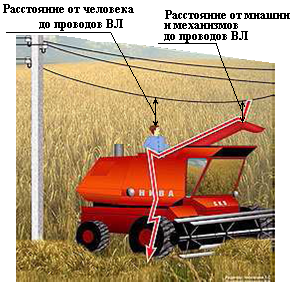 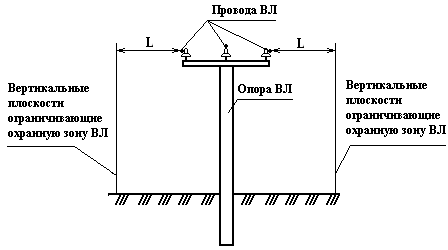 